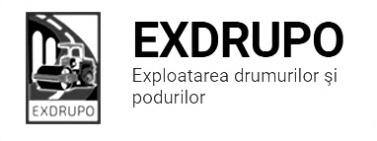 Notă informativăcu privire la lucrările de întreţinere şi salubrizare a infrastructurii rutieresect. Centru: executate 04.10.2021:Salubrizarea mecanizată: str. Grenoble, str. Miorița, șos. Hîncești, str. Spicului, str. Costiujeni, str. Ialoveni, Dr. Viilor, str. Sihastrului, str. Sprîncenoaia, str. Pietrarilor, str. Academiei, str. L. Kaczynski, str. Ciocîrliei, str. Trifan Baltă.Decapare/transportare b/a uzat: șos. Hîncești, 176 (pasaj. subt.)- 8curse. Amenajare pietriș:  șos. Hîncești, 176 (pasaj. subt.)- 17,5t. Montare bordure: șos. Hîncești, 176 (pasaj. subt.)- 29buc.Montare zidării: șos. Hîncești, 176 (pasaj. subt.)- 16buc.Săpătură manuală: șos. Hîncești, 176 (pasaj. subt.)-2,5m3.Amenajarea betonului: șos. Hîncești, 176 (pasaj. subt.)-0,73m3.	executate 04.-05.10.2021(în noapte):Salubrizarea mecanizată: str. Bd. Șt. Cel Mare, bd. I. Gagarin, bd. C. Negrzzi, str. Ismail, bd. D. Cantemir, str. P. Halippa, șos. Hîncești, str. Gh. Asachi, str. V. Alecsandri.planificate 05.10.2021:Decapare/transportare b/a uzat: șos. Hîncești-Spicului (pasaj. subt.).Amenajare pietriș: șos. Hîncești -Spicului (pasaj. subt.). sect. Buiucani: 	executate 04.10.2021:Salubrizarea mecanizată: str. Columna, Piața D. Cantemir, bd. A. Iulia, str. V.Belinski.Amenajare beton asfaltic: str. I. Pelivan-131.8t b/a fin.Excavarea și transportarea pămîntului: str. I. Pelivan -1cursă.planificate 05.10.2021:Frezarea părții carosabile: bd. A. Iulia.Amenajare beton asfaltic: bd. A. Iulia.sect. Rîşcani:executate 04.10.2021:Salubrizarea manuală: C. Orheiului, 90A (mină)- 1cursă.Frezare denivelări: C. Orheiului, 90A (mină)-125m2.Demolarea b/a uzat: C. Orheiului, 90A (mină)-0.5m3.planificate 05.10.2021: Excavare/transportare b/a uzat: C. Orheiului, 90A (mina).Amenajarea stratului de egalizare: C. Orheiului, 90A (mina).sect. Botanica:executate 04.10.2021:Lichidarea situației de avariere: str. Căușeni -21,4m2, str. Dumitriu -8,5m2, str. Frumușica -21,4m2, str. Titulescu- 33m2.Salubrizarea mecanizată: șos. Muncești,  str. Sarmizegetusa, str. Trandafirilor, str. Valea Crucii, str. Grenoble, str. Gr. Botanică.executate 04-0.5.10.2021(în noapte):Salubrizarea mecanizată: str. Burebista, str. Independenței, str. Hristo Botev, str. Zelinski, str. Titulescu.executate 02.10.2021:Salubrizarea mecanizată: șos. Muncești, str. Gr. Botanică, C. Basarabiei, str. Sarmizegetusa, bd. Dacia-Aeroport, str. Băcioii Noi.  planificate 05.10.2021:Frezarea părții carosabile: acces s. Crețoaia.Decaparea/ transportarea b/a uzat :  s. Țînțăreni str. I. Creangă. sect. Ciocana:executate 04.10.2021:Salubrizarea mecanizată: str. L. Bîcului, str. Uzinelor, str. V. lui Vodă, str. P. Înalt, str. Otovasca.planificate 05.10.2021:Frezarea părții carosabile: bd. A. Iulia.Amenajare beton asfaltic: bd. A. Iulia.sect. OCR:executate 04-05.10.2021 (în noapte):Aplicarea marcajului rutier: bd. Decebal-650m2, str. Tighina -80m2. planificate 05.10.2021:Aplicarea marcajului rutier:  bd. Decebal.sect. Întreținerea canalizării pluviale:executate 04.10.2021:Reparația canalizării pluviale: A. Gării- 2gril.inst., str. Grenoble 163/7 -4m3 săp.man., 3m3 demol. bet.Curățirea canalizării pluviale: șos. Hîncești- 54 buc., 1 cursă, C. Basarabiei.planificate 05.10.2021:Reparația canalizării pluviale: str. Grenoble, 163/7, șos. Hîncești- str. Spicului..Curățirea canalizării pluviale: C. Basarabiei.sect. Specializat îninfrastructură (pavaj):executate 04.10.2021:Amenajare/compactare pietriș:  com. Țînțăreni, str. V. Alecsandri-15,5t.Montare bordure: com. Țînțăreni, str. V. Alecsandri-77buc. planificate 05.10.2021:Montare bordure: com. Țînțăreni, str. V. Alecsandri.sect. Specializat în infrastructură (restabilirea învelișului asfaltic):executate 04.10.2021:Săpătură manuală: bd. C. Vodă, 19/1-4m3.Amenajare pietriș: bd. C. Vodă, 19/1-5t.Montare zidării: bd. C. Vodă, 19/1-43buc.planificate 05.10.2021:Amenajare pietriș: bd. C. Vodă, 19/1.Montare bordure:  bd. C. Vodă, 19/1.Reparația canalizării pluviale:  bd. C. Vodă, 19/1.Ex. 022 47 12 93